ПАМЯТКА по укрытию населения в заглубленных и других помещениях подземного пространства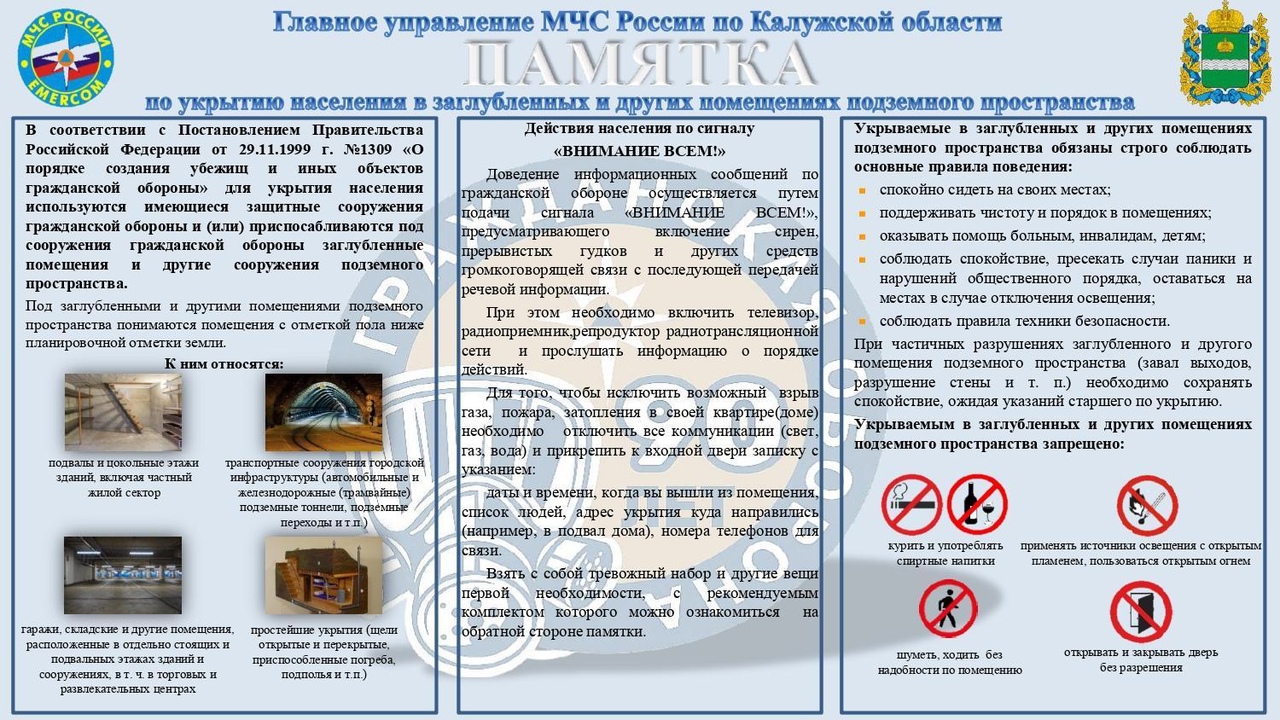 ПАМЯТКАрекомендуемый комплект вещей первой необходимости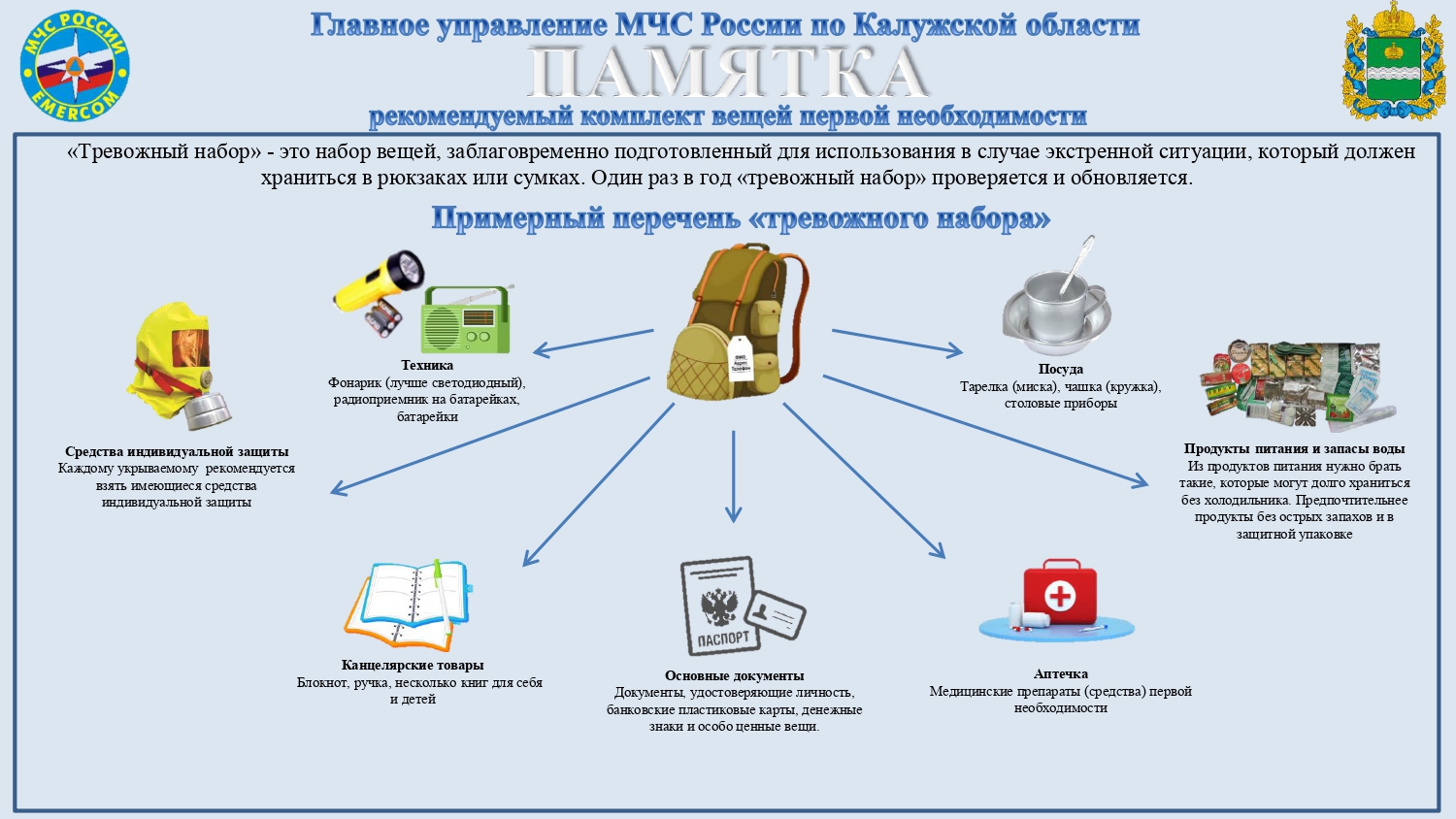 